Ebenezer LoofbourrowSeptember 23, 1790 – October 8, 1850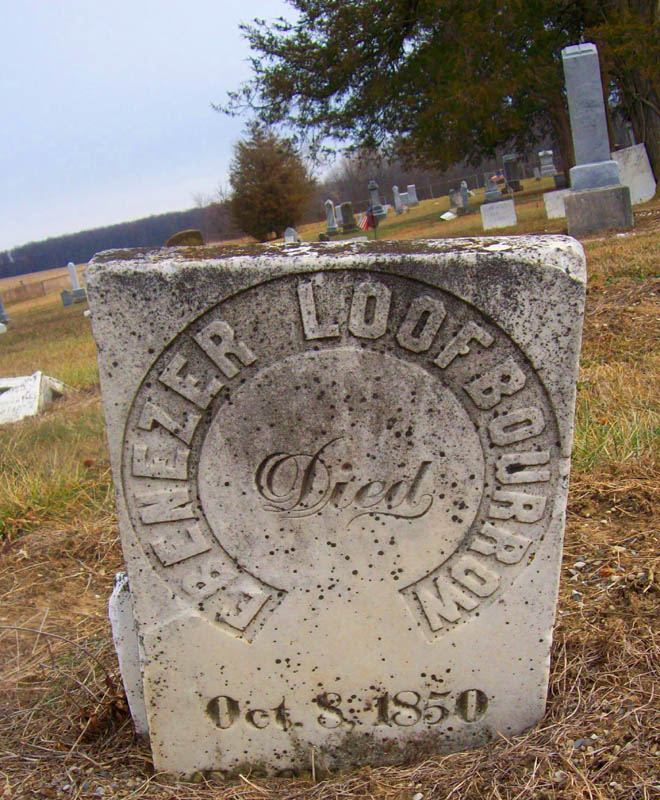 Photo by Dave BuckmasterNo obit found at this time